Министерство образования и науки Республики ДагестанМуниципальное бюджетное образовательное учреждение                                         «Многопрофильный лицей №30»«Утверждаю»Директор МБОУ «Многопрфильный лицей №30»________________ С.Г. Малиотаки.ПЛАН РАБОТЫМО учителей иностранных языков                                                                                                   МБОУ «Многопрфильный лицей №30» г.Махачкалына 2020-2021учебныйгод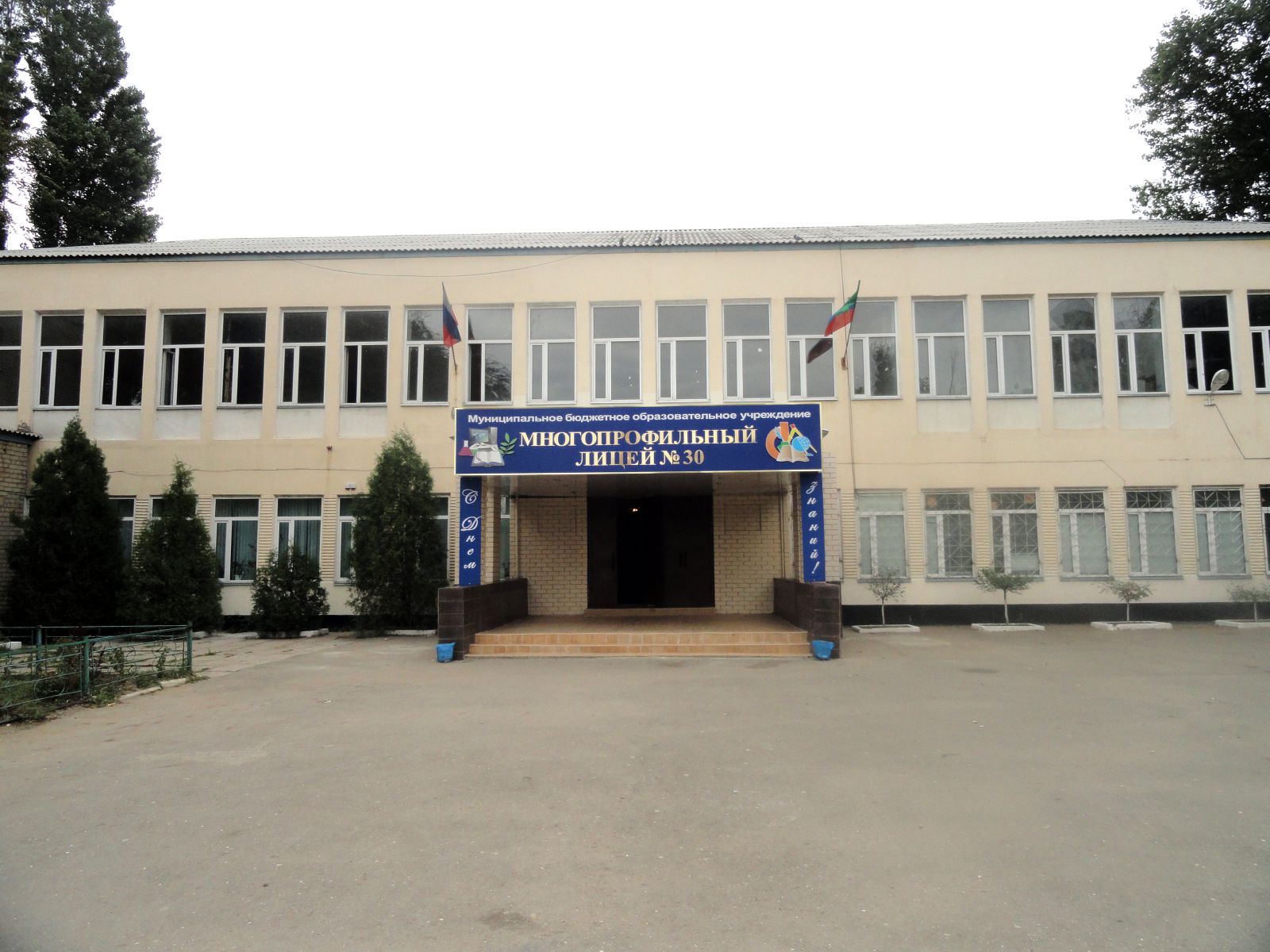 ПЛАН РАБОТЫШМО учителей иностранных языков в                                                                                                 МБОУ « Многопрофильный лицей №30» г.Махачкалы                                                                                                 на 2020-2021учебный год"В жизни нужно стремиться обогнать не других, а самого себя"БэбкокПланы работы методических объединений составляются с учетом плана методической работы школы, ситуации, которая сложилась в школе в данный период времени, опыта работы и квалификации учителей, склонностей и интересов педагогов, специфики преподавания определенных предметов. Содержание и формы методической работы определяются в соответствии с направлениями работы школы.                                                                                                                            МО учителей иностранных языков в 2020-2021 учебном году продолжит работу в соответствии с Федеральной программой развития образования, федеральными образовательными стандартами нового поколения. Единой методической темой МБОУ « Многопрофильный лицей №30»является:                           «Слагаемые работы учителя по повышению качества знаний обучающихся , как условие успешности ученика». Цель: обеспечение реализации компетентностного подхода в обучении и воспитании в школе как одного из условий повышения качества образования. Состав методобъединения представляют профессиональные и опытные педагоги  высшей, I и II квалификационной категории.Преподавание ведется по английскому языку на базе современных учебно-методических комплектов, утвержденных Министерством образования РФ.Педагогическая деятельность учителей направлена на решение основной цели изучения иностранного языка – овладение учащимися способностью и готовностью использовать иностранный язык в процессе межкультурного взаимодействия в типичных ситуациях общения.Соответственно, стратегия организации учебного процесса строится в русле личностно-ориентированного, коммуникативно-когнитивного подхода к обучению иностранным языкам и направлена на качественный результат образования.Широкий спектр педагогических методов и приемов, которыми владеют учителя иностранного языка, активизирует познавательную деятельность учащихся и делает методическую работу плодотворной. Работая в едином ключе над Программой развития лицея, секцией определена методическая тема для перспективной деятельности: «Системно-деятельностный подход в организации обучениякак одно из условий реализации Федеральных государственных образовательных стандартов».Цель научно- методической работы:способствовать развитию профессиональной компетентности педагогов для повышения качества образовательного результата в ОУ в условиях внедрения ФГОС как средства системных обновлений.Задачи, направленные на достижение этой цели:- Осуществить более качественную подготовку учащихся к олимпиадам разного уровня.- Активизация работы с мотивированными и одаренными детьми. - Изучение современных подходов к анализу урока иностранного языка в условиях внедрения стандартов нового поколения;- Продолжение качественной подготовки к ЕГЭ.- Развивать научно-исследовательскую деятельность по предметам.- Изучение материалов ФГОС, выявление проблем обновления образовательного процесса и мониторинг его развития. МО работает над следующими проблемами:                                                                                                                                                      - Интенсификация мыслительной деятельности учащихся на уроках иностранных языков.                                                                                                                                         - Активизация речевой деятельности учащихся на уроках.                                                                                                                              -Дифференцированный подход к учащимся в процессе обучения иностранным языкам.                                                                                                                                                                                                          - Работа с одаренными детьми.Направления и формы деятельности МО:- Открытые уроки с использованием ИКТ.                                                                                                                                                 - Олимпиады учащихся по английскому и французскому языкам.                                                                                        - Участие в научно-практических конференциях в школе, городе, республике.                                                                         - Неделя иностранных языков в школе.                                                                                                                                        - Изучение основополагающих и нормативных документов по организации учебного процесса.                                                   - Обзор периодической литературы по психологии, педагогике, методике преподаваемого предмета.                                    - Контроль деятельности учителя по качественному выполнению требований документов Министерства образования, инструктивно-методических писем, рекомендаций.                                                       -Изучение и качественное использование в практике работы учителя инновационных технологий.                     -Мониторинг деятельности учителя.                                                                                                                           -Организация научно-исследовательской и опытно-экспериментальной работы педагогов.                                                                                                                                                                         -Поддержка молодых учителей, методическая помощь и наставничество.                                                                            -Диагностико- консультативная помощь педагогам, создание системы повышения квалификации педагогов.                                                                                                                                                                          -Обобщение передового опыта учителей, выдвижение и подготовка педагогов к участию в конкурсах профессионального мастерства.                                                                                                                                      -Обсуждение и утверждение экзаменационного материала.                                                                                                                                      -Изучение отчетов учителей по различным аспектам профессиональной деятельности.Основные направления осуществления инновационной педагогической деятельности МО:- Инновационные технологии в обучении английскому языку как средство повышения мотивации учащихся в изучении языка, развития творческой и исследовательской деятельности учащихся и повышения эффективности обучения учащихся- Применение компьютерных технологий и использование электронных продуктов при обучении английскому языку\                                                                                                                                                                                          - Психолого-педагогическое сопровождение талантливых и одаренных учащихся                                                                     - Использование новых, современных УМК и пособий в преподавании английского языка.Ожидаемые результаты:-  Повышение уровня профессиональной компетентности учителей. -  Совершенствование учебного процесса в лицее в рамках реализации ФГОС. - Повышение интереса учителей к обобщению и распространению педагогического опыта.-  Создание банка компетентностно-ориентированных заданий по всем видам деятельности при обучении иностранным языкам.-  Активное участие педагогов в конкурсах педагогического мастерства. Принципы работы МО:                                                                                                                                                                                     -  равноправие членов МО;                                                                                                                                                                              - коллегиальность;                                                                                                                                                                                                - гласность в решении насущных вопросов МО;                                                                                                                                 - приоритетность интересов личности учащегося;                                                                                                                                - поддержка творчества и инициативы.Направления работы: - Аналитическая деятельность - Информационная деятельность  - Организационно-методическая деятельность   -Консультационная деятельностьI.Аналитическая деятельностьII. Информационная деятельностьIII. Организационно-методическая деятельностьЗаседания МО учителей иностранных языков на 2020-2021учебный годЗаседание № 1 (август)Анализ работы МО за 2019- 2020учебный год.Заседание № 2 (сентябрь)Организация учебного процесса.Заседание № 3 (ноябрь)Итоги работы 1 четверти. Заседание № 4 (Январь)Итоги работы 1полугодия.Подготовка к ЕГЭ.Заседание №5 (Апрель)Заседание №6 (май)Резюмируем работу года.IV. Консультационная деятельностьПлан составила руководитель ШМО ин.  яз._____________Мамедбегова Л.Д.Организация работы со слабоуспевающими и неуспевающими учащимися на урокаханглийскогоязыка                                                                                 в МБОУ «Многопрофильный лицей №30»                                                                             на 2020- 2021 учебный годЕщё древние мудрецы говорили: «Увидеть и понять проблему – наполовину решить её, если же не видишь проблему, это значит, что она в тебе самом».Цель – формировать у учащихся приемов общих и специфических умственных действий в ходе кропотливой, систематической работы по предмету. Малоспособный к изучению иностранного языка ученик – это ученик, у которого слабо развиты память, мышление и внимание.  Иностранный язык - это предмет, для изучения которого требуется, в первую очередь, хорошо развитая память и хорошо развитая волевая сфера. Кратковременная память или нежелание отдельных учеников заучивать лексику приводит к тому, что из-за незнания, в первую очередь, слов ученики не могут воспринимать текст на слух, понимать прочитанный текст, отвечать на вопросы и т.д. Особенности неуспевающих учащихся:низкий уровень знаний, как следствие этого низкий уровень интеллектуального развития;отсутствие познавательного интереса;не сформированы элементарные организационные навыки;учащиеся требуют индивидуального подхода с психологической и педагогической (в плане обучения) точки зрения;нет опоры на родителей как союзников учителя – предметника;дети, в основном, из асоциальных семей;отсутствие адекватной самооценки со стороны учащихся;частые пропуски уроков без уважительной причины, что приводит к отсутствию системы в знаниях и как следствие этого - низкий уровень интеллекта.Несформированность учебных навыков видна в том, что ребенок не умеет учиться:работать с текстом; выделять главное, существенное; не может организовать свое время и распределить усилия и т. д. Урок иностранного языка имеет свою специфику, так как, в отличие от других предметов, в качестве основной цели обучения выдвигается формирование коммуникативной компетенции учащихся. Мотивация - это внутренняя психологическая характеристика личности, которая находит выражение во внешних проявлениях, в отношении человека к окружающему миру, различным видам деятельности. Учебно-познавательная мотивация школьников - это их деятельностный подход к учёбе, реализация желания учиться.Основные формы работы, которые служат для стимулирования познавательной активности слабоуспевающих учащихся и формирования мотивации учения:- дидактические игры и упражнения;- личностно-ориентированный подход в обучении и воспитании;- внеклассные мероприятия по предметам;- творческие работы учащихся;- использование различных педагогических технологий (проблемное обучение, игровые формы, развивающие задания и т. д.);- интеграция обучения (проведение интегрированных уроков).С целью профилактики работы со слабоуспевающими необходимо: - подкреплять сильного ученика при работе в паре со слабым (ведущая роль отводится сильному ученику), 
- проводить дополнительные консультации,
- снижать темп опроса, 
- в младших классах проверять запись домашних работ, 
- организовать специальную систему домашних заданий: подготовка памяток, творческие задания, разбивка домашнего задания на блоки, ссылка на аналогичное задание, выполненное ранее, - напоминать прием и способ выполнения задания, 
- сделать ссылку на правило, 
-проверять все домашние задания, контролировать выполнение их после уроков (в случае    отсутствия), 
-регулярно оповещать родителей об успеваемости слабоуспевающего ребенка.   Особенно важным для учеников с низким уровнем активности является фактор успеха. Необходимо всегда хвалить ученика даже за самые незначительные успехи, чаще обращать внимание коллектива учащихся на успехи такого ученика так, чтобы он чувствовали своё движение вперёд. Организация  индивидуальная работа ШМО учителей иностранных языков                                    со слабоуспевающими учащимисяПлан составила руководитель ШМО ин.  яз._____________Мамедбегова Л.Д.План работы по подготовке к ОГЭ и ЕГЭ по английскому языку                                               в МБОУ «Многопрофильный лицей №30»                                                                                          на 2020-2021 учебный годПлан составила руководитель ШМО ин.  яз._____________Мамедбегова Л.Д.План работы  с одаренными детьми по иностранным языкам                                                                    в МБОУ «Многопрофильный лицей №30»                                                                                     на 2020- 2021 учебный год«Lifeisaforeignlanguage; allmenmispronounceit»
«Жизнькакиностранныйязык, всепроизносятеёнеправильно».
Кристофер Морли.План составила руководитель ШМО ин.  яз._____________Мамедбегова Л.Д.№Направления методической работыСрокиОтветственный1.Мониторинг профессиональных затруднений и информационных потребностей учителей.В течение годаРуководитель2.Уточнение базы данных учителей.1 неделясентябряРуководитель3.Утверждение рабочих программ по предмету.1 неделясентябряСовет ШМО4.Использование ИКТ в процессе обучения.Учителя5.Освоение инновационных технологий.В теч. годаУчителя6.Система работы с одаренными детьми.В теч. годаРуководитель7.Изучение, обобщение и распространение передового опыта учителей.В теч. годаI заседаниеРуководитель, аттестующиеся8.Анализ результатов деятельности МО, определение направлений ее совершенствования.апрельРуководитель, учителя№Направления методической работыСрокиОтветственный1.Формирование банка педагогической информации (нормативно-правовой, методической).В течение годаРуководитель2.Ознакомление с новинками педагогической и методической литературой. В течение годаУчителя3.Ознакомление с материалами периодических изданий.В течение годаУчителя4.Информирование учителей о новых направлениях в развитии общего образования.В течение годаРуководительВопросы для обсужденияОтветственные1.Анализ работы МО за 2019-2020учебный год иутверждение плана работы на 2020-2021 учебный год.Мамедбегова Л.Д.2.Обновление портфолио, согласование календарно- тематических планов, планов самообразования.Учителя- предметники3.Изменения в нагрузке учителей МО. Определение содержания, форм и методов повышения квалификации учителей в новом учебном году.  Администрация ОУ Мамедбегова Л.Д.4.Новинки методическихизданий для учителей и учащихся.Мамедбегова Л.Д.5.Характеристика КИМ 2020 года. Результаты ЕГЭ по иностранному языку в 2019-2020г.                    КантуловаЭ.Р.зам.дир.по УВРМамедбегова Л.Д.Вопросы для обсужденияОтветственные1.Проверка наличия учебников у учащихся.Учителя- предметники2.Составление графика текущих контрольных работ, диктантов, зачетов и т.д. на месяц и итоговых за четверть.Учителя-предметники3.Распределение поручений и проведение школьных олимпиад по иностранному языкуУчителя-предметники4.Организация работы учителей ИЯ по темам самообразованияМамедбегова Л.Д.5.Знакомство с методикой работы с вновь прибывшими учителями.Мамедбегова Л.Д.6. Организация преемственности начальная школа - средняя школа.Учителя-предметники7. Переход на ФГОС основного общего образования, изменения и дополнения 2020г.Вопросы для обсужденияОтветственные1.Обсуждение результатов школьных олимпиад. Система работы с одаренными детьми (подготовки к новым олимпиадам, конференциям)Подготовка к городской олимпиаде по ин.языкамМамедбегова Л.Д.2.Итоги 1 четверти.Учителя -предметники3. «Достижение образовательных результатов новогоФГОС ООО средствами УМК федерального перечняучебников»Хаметова И.Р.4.Использование ИКТ в здоровье сберегающих условиях (посещение уроков и их анализ)Нажмудинова П.М..зам.дир.по ИКТ5. Утверждение материалов для промежуточных контрольных работ. Согласование графика текущих контрольных работ, диктантов.Учителя -предметники Вопросы для обсуждения                                 Ответственные1.«Метапредметные результаты обучения английскому языку»Турачева Р.З2.«Формирование коммуникативных УУД на урокаханглийского языка с использованием ролевой игры (по УМК"Rainbow")»Алибекова Н.Д. 3.Составление графика текущих контрольных работ, диктантов и т.д. на месяц и итоговых за четверть и полугодиеМамедбегова Л.Д.5. Итоги 2 четвертиУчителя-предметники6.Анализ прохождения учебных программ за 1 полугодие во 2-11 классах.Мамедбегова Л.Д.7. Подготовка к Декаде ИЯ.Учителя- предметники8.Нестандартныеформы работы на уроках английского языка в условиях ФГОС,Шихбабаева Л.Ш. Вопросы для обсужденияОтветственные1. Итоги 3 четверти.Учителя- предметники2.«Описание и сравнение картинок при подготовке устной части «Говорение» ЕГЭ по материалам УМК федерального перечня учебников. «Эффективные приёмы подготовки обучающихся к сдаче устной части ЕГЭ по английскому языку»Кантулова Э.Р. зам.директора по УВР3.Составление графика текущих контрольных работ, диктантов и т.д. на месяц и итоговых за четверть и полугодиеМамедбегова Л.Д.4. «Развитие коммуникативной компетенции: работа с лексикой»Курамагомедова Х.К.5. Подготовка материалов к промежуточной  аттестации учащихся  5-8,10 классовУчителя-предметники6.Анализ проведенной работы с молодыми учителями.Учителя- предметники  Вопросы для обсужденияОтветственные1. «Реализация ФГОС и достижение нового образовательного результата по иностранному языку в начальной школе»Загирова З.З.                           Учителя- предметники2.Анализ и итоги проведения Декады ИЯ.Мамедбегова Л.Д.учителя- предметники3.Анализ прохождения учебных программ за 2 полугодие во 2-11 классах.Мамедбегова Л.Д.4. Определение задач на следующий учебный год и составление плана работы. Учителя- предметники5. Изучение нормативных актов и методической литературы.Учителя-предметники6.Распределение предварительной учебной нагрузки на новый учебный год.Администрация ОУКантулова Э.Р.№Направления методической работыСрокиОтветственный1.Оказание помощи в методической работеВ течение  годаРуководитель2.Оказание помощи в выборе темы по  самообразовательной работеСентябрьРуководитель3.Подготовка учащихся к участию в конкурсах и олимпиадах.В течение годаУчителя4.Собеседование с учителем, вновь прибывшим в МОСентябрьРуководитель№Вид работыСрок выполнения1   Проведение контрольного среза знаний учащихся класса по основным разделам учебного материала предыдущих лет обучения. Цель:а) Определение фактического уровня знаний детей.б) Выявление в знаниях учеников пробелов, которые требуют быстрой ликвидации.Сентябрь2Установление причин отставания  слабоуспевающих учащихся через беседы.Сентябрь3Составление индивидуального плана работы по ликвидации пробелов в знаниях отстающего ученика на текущую четверть.В течение учебного года.4Используя дифференцированный подход при организации самостоятельной работы на уроке, включать посильные индивидуальные задания слабоуспевающему ученику, фиксировать это в плане урока.В течение учебного года.5Вести тематический учет знаний слабоуспевающих учащихся  класса. В течение учебного года.6Вести индивидуальный контроль над выполнением домашних заданий учащимися.В течение учебного года.№ МЕРОПРИЯТИЯСРОКИИнформационное обеспечение1.Пополнение нормативно-правовой и методической базы.В течение года2.Консультации для учителей и учащихся по проблемам подготовки к  ОГЭ и ЕГЭ.В течение годапо требованию3.Формирование банка данных педагогического опыта учителей по подготовке к ОГЭ и ЕГЭ В течение года4.Подготовка методических рекомендаций и учебно-методической базы по разделам «Лексика и грамматика», «Письмо» задания С1,С2, «Говорение»август-сентябрьУчебно – методическое направление1.Заседание МО учителей иностранного языка «Анализ результатов ЕГЭ по иностранному языку 2019года».август2.РАБОТА С УЧАЩИМИСЯ. 1.Ознакомление с инструкцией по выполнению каждого из разделов КИМ.2. Знакомство с демонстрационными версиями КИМ, процедурой проведения экзамена. Новшества в КИМ.сентябрь3.Заседание МО учителей иностранного языка. Новшества в структуре проведения ЕГЭ, специфике заданий. Знакомство с демонстрационными версиями КИМ.январь4.РАБОТА С УЧАЩИМИСЯ.Проведение тренировочно – диагностической работы, с целью выявления вопросов, вызывающих наибольшие трудности.октябрь5.РАБОТА С УЧАЩИМИСЯ. 1. Анализ проведенных тренировочно – диагностических работ.2. Разбор наиболее сложных заданий раздела «Лексика и грамматика» с выбором одного правильного ответа.ноябрь6.РАБОТА С УЧАЩИМИСЯ. 1. Анализ проведенных тренировочно – диагностических работ.2. Разбор наиболее сложных заданий раздела «Письмо», требующих развернутого ответа. Задание С1.ноябрь7.РАБОТА С УЧАЩИМИСЯ. 1. Анализ проведенных тренировочно – диагностических работ.2. Разбор наиболее сложных заданий раздела «Письмо», требующих развернутого ответа. Задание С2.декабрь8.РАБОТА С УЧАЩИМИСЯ. 1. Анализ проведенных тренировочно – диагностических работ.2. Разбор наиболее сложных заданий раздела «Аудирование» на установление соответствия.декабрь9.РАБОТА С УЧАЩИМИСЯ. 1. Анализ проведенных тренировочно – диагностических работ.2. Разбор наиболее сложных заданий раздела «Аудирование» с выбором одного правильного ответа.январь10.РАБОТА С УЧАЩИМИСЯ. 1. Анализ проведенных тренировочно – диагностических работ.2. Разбор наиболее сложных заданий раздела «Чтение» и «Говорение»  на установление соответствия.февраль11.РАБОТА С УЧАЩИМИСЯ. 1. Анализ проведенных тренировочно – диагностических работ.2. Разбор наиболее сложных заданий раздела «Чтение» с выбором одного правильного ответа.февральДиагностическо – аналитическое направление1.Выявление затруднений в вопросах теории и нормативно-правовой базы через собеседование с учителями.В течение года2Выявление трудных для понимания вопросов в КИМах через собеседование с учителями и учениками.Консультации1.Консультационный пункт для учащихся и учителей лицея                                                на базе                           ОУ           «№ 30»В течение года№МероприятияСрокиОтветственные1Сбор предложений по расширению возможностей реализации умственного потенциала детей в урочной и внеурочной деятельности.августУчителя иностранного языка2Составление и обсуждение плана работы с одаренными детьми на 2020/2021 учебный год. Проведение школьной олимпиады по английскому языку.сентябрьУчителя иностранного языка3Проведение школьного этапа Всероссийской олимпиады по иностранному языку. октябрьУчителя иностранного языка4Участие в муниципальных конкурсах творческих работ на иностранном языке.октябрьУчителя иностранного языка5Формирование банка данных учащихся, имеющих высокий уровень учебно-познавательной деятельности ноябрьУчителя иностранного языка, психолог школы6Психологическое тестирование, выявление уровня развития познавательной, мотивационной сфер учащихся, степени их одаренности (выявление умственного потенциала, стимулирование творческой активности и т.д.) ноябрьУчителя иностранного языка, психолог школы7Проведение муниципального этапа Всероссийской олимпиады по иностранному языку. ноябрьУчителя иностранного языка, психолог школы8Участие в олимпиаде «Олимпус» и олимпиадах по языкознанию «Осенний марафон»ноябрьУчителя иностранного языка, психолог школы9Участие в конкурсах различного уровня («Альбус», «GoWest», « Страна талантов») декабрьУчителя иностранного языка 10Создание условий, обеспечивающих тесную взаимосвязь учебного процесса с системой дополнительного образования через кружки и секции.декабрьУчителя иностранного языка 11Организация консультаций, дополнительных занятий для мотивированных учащихся.февральУчителя иностранного языка12. Организация работы по повышению мотивации учащихся к углубленному изучению иностранного языкафевральУчителя иностранного языка13Активизация внеклассной деятельности учащихся по интересам. Подведение итогов по работе с одаренными детьми мартУчителя иностранного языка14Подготовка памятки и рекомендаций для учащихся по различным видам деятельности с целью обеспечения их психолого-педагогической поддержкимартУчителя иностранного языка15Конкурс исследовательских работ по иностранному языкуапрельУчителя иностранного языка16Проведение Декады МОапрельУчителя иностранного языка17Подведение итогов по работе с одаренными детьмиапрельУчителя иностранного языка